Program szkolenia dostępny jest na Platformie Szkoleniowej KSSiP pod adresem:http://szkolenia.kssip.gov.pl/login/ oraz na stronie internetowej KSSiP pod adresem: www.kssip.gov.plZaświadczenie potwierdzające udział w szkoleniu 
generowane jest za pośrednictwem Platformy Szkoleniowej KSSiP. 
Warunkiem uzyskania zaświadczenia jest obecność na szkoleniu oraz uzupełnienie 
znajdującej się na Platformie Szkoleniowej anonimowej ankiety ewaluacyjnej
 (znajdującej się pod programem szkolenia) dostępnej w okresie 30 dni po zakończeniu szkolenia.Po uzupełnieniu ankiety zaświadczenie można pobrać i wydrukować z zakładki 
„moje zaświadczenia”.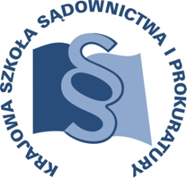 OSU-II.401.140.3.2018OSU-II.401.140.3.201810 stycznia 2019 r. 10 stycznia 2019 r. P R O G R A M SZKOLENIAP R O G R A M SZKOLENIAP R O G R A M SZKOLENIAP R O G R A M SZKOLENIA„Postępowanie z dowodami rzeczowymi. szkolenie dla urzędników powszechnych jednostek organizacyjnych prokuratury”„Postępowanie z dowodami rzeczowymi. szkolenie dla urzędników powszechnych jednostek organizacyjnych prokuratury”„Postępowanie z dowodami rzeczowymi. szkolenie dla urzędników powszechnych jednostek organizacyjnych prokuratury”„Postępowanie z dowodami rzeczowymi. szkolenie dla urzędników powszechnych jednostek organizacyjnych prokuratury”urzędnicy powszechnych jednostek organizacyjnych prokuraturyurzędnicy powszechnych jednostek organizacyjnych prokuraturyurzędnicy powszechnych jednostek organizacyjnych prokuraturyADRESACI SZKOLENIAurzędnicy powszechnych jednostek organizacyjnych prokuraturyurzędnicy powszechnych jednostek organizacyjnych prokuraturyurzędnicy powszechnych jednostek organizacyjnych prokuraturyurzędnicy powszechnych jednostek organizacyjnych prokuraturyurzędnicy powszechnych jednostek organizacyjnych prokuraturyurzędnicy powszechnych jednostek organizacyjnych prokuraturyNUMER SZKOLENIAU12/B/19U12/B/19U12/B/19DATA27 maja 2019 r.27 maja 2019 r.27 maja 2019 r.Prokuratura Regionalna w Gdańskuul. Wały Jagiellońskie 3880-853 Gdańsk Prokuratura Regionalna w Gdańskuul. Wały Jagiellońskie 3880-853 Gdańsk Prokuratura Regionalna w Gdańskuul. Wały Jagiellońskie 3880-853 Gdańsk MIEJSCEProkuratura Regionalna w Gdańskuul. Wały Jagiellońskie 3880-853 Gdańsk Prokuratura Regionalna w Gdańskuul. Wały Jagiellońskie 3880-853 Gdańsk Prokuratura Regionalna w Gdańskuul. Wały Jagiellońskie 3880-853 Gdańsk Prokuratura Regionalna w Gdańskuul. Wały Jagiellońskie 3880-853 Gdańsk Prokuratura Regionalna w Gdańskuul. Wały Jagiellońskie 3880-853 Gdańsk Prokuratura Regionalna w Gdańskuul. Wały Jagiellońskie 3880-853 Gdańsk Krajowa Szkoła Sądownictwa i Prokuratury OSUiWMKrakowskie Przedmieście 62, 20 - 076 Lublin 81 440 87 10Krajowa Szkoła Sądownictwa i Prokuratury OSUiWMKrakowskie Przedmieście 62, 20 - 076 Lublin 81 440 87 10Krajowa Szkoła Sądownictwa i Prokuratury OSUiWMKrakowskie Przedmieście 62, 20 - 076 Lublin 81 440 87 10ORGANIZATORKrajowa Szkoła Sądownictwa i Prokuratury OSUiWMKrakowskie Przedmieście 62, 20 - 076 Lublin 81 440 87 10Krajowa Szkoła Sądownictwa i Prokuratury OSUiWMKrakowskie Przedmieście 62, 20 - 076 Lublin 81 440 87 10Krajowa Szkoła Sądownictwa i Prokuratury OSUiWMKrakowskie Przedmieście 62, 20 - 076 Lublin 81 440 87 10Krajowa Szkoła Sądownictwa i Prokuratury OSUiWMKrakowskie Przedmieście 62, 20 - 076 Lublin 81 440 87 10Krajowa Szkoła Sądownictwa i Prokuratury OSUiWMKrakowskie Przedmieście 62, 20 - 076 Lublin 81 440 87 10Krajowa Szkoła Sądownictwa i Prokuratury OSUiWMKrakowskie Przedmieście 62, 20 - 076 Lublin 81 440 87 10Beata Klimczykb.klimczyk@kssip.gov.pl    81 440 87 34Beata Klimczykb.klimczyk@kssip.gov.pl    81 440 87 34Beata Klimczykb.klimczyk@kssip.gov.pl    81 440 87 34KOORDYNATOR MERYTORYCZNYBeata Klimczykb.klimczyk@kssip.gov.pl    81 440 87 34Beata Klimczykb.klimczyk@kssip.gov.pl    81 440 87 34Beata Klimczykb.klimczyk@kssip.gov.pl    81 440 87 34Beata Klimczykb.klimczyk@kssip.gov.pl    81 440 87 34Beata Klimczykb.klimczyk@kssip.gov.pl    81 440 87 34Beata Klimczykb.klimczyk@kssip.gov.pl    81 440 87 34Monika Sędłak m.sedlak@kssip.gov.pl    81 440 87 22Monika Sędłak m.sedlak@kssip.gov.pl    81 440 87 22Monika Sędłak m.sedlak@kssip.gov.pl    81 440 87 22KOORDYNATOR ORGANIZACYJNYMonika Sędłak m.sedlak@kssip.gov.pl    81 440 87 22Monika Sędłak m.sedlak@kssip.gov.pl    81 440 87 22Monika Sędłak m.sedlak@kssip.gov.pl    81 440 87 22Monika Sędłak m.sedlak@kssip.gov.pl    81 440 87 22Monika Sędłak m.sedlak@kssip.gov.pl    81 440 87 22Monika Sędłak m.sedlak@kssip.gov.pl    81 440 87 22WYKŁADOWCYEwa Wąsikiewicz Kierownik Sekretariatu Prokuratury Krajowej. Od lutego 2010 r. do marca 2016 r.  pełniła funkcję Kierownika Sekretariatu Prokuratury Generalnej. Wieloletni wykładowca Krajowej Szkoły Sądownictwa i Prokuratury. Prowadziła szereg szkoleń dla urzędników powszechnych jednostek organizacyjnych prokuratury z zakresu biurowości prokuratury. Kierownik Sekretariatu Prokuratury Krajowej. Od lutego 2010 r. do marca 2016 r.  pełniła funkcję Kierownika Sekretariatu Prokuratury Generalnej. Wieloletni wykładowca Krajowej Szkoły Sądownictwa i Prokuratury. Prowadziła szereg szkoleń dla urzędników powszechnych jednostek organizacyjnych prokuratury z zakresu biurowości prokuratury. Kierownik Sekretariatu Prokuratury Krajowej. Od lutego 2010 r. do marca 2016 r.  pełniła funkcję Kierownika Sekretariatu Prokuratury Generalnej. Wieloletni wykładowca Krajowej Szkoły Sądownictwa i Prokuratury. Prowadziła szereg szkoleń dla urzędników powszechnych jednostek organizacyjnych prokuratury z zakresu biurowości prokuratury. Zajęcia prowadzone będą w formie seminarium.Zajęcia prowadzone będą w formie seminarium.Zajęcia prowadzone będą w formie seminarium.PROGRAM SZCZEGÓŁOWYPROGRAM SZCZEGÓŁOWYPoniedziałek27 maja 2019 r.8.30 – 10.45Dowody rzeczowe a zabezpieczone w sprawie przedmioty i ślady kryminalistyczne. Przyjęcie, rejestracja i wykreślenie dowodów rzeczowych. Prowadzenie – Ewa Wąsikiewicz10.45 – 11.00 przerwa11.00 – 12.30 Przyjęcie, rejestracja i wykreślenie dowodów rzeczowych - ciąg dalszy.Prowadzenie – Ewa Wąsikiewicz 12.30 – 13.00przerwa13.00 – 15.15Czynności sekretariatu związane z przechowywaniem dowodów rzeczowych. Czynności dotyczące depozytów wartościowych. Prowadzenie – Ewa Wąsikiewicz